НА СВЯЗИ ОБЩЕРОССИЙСКИЙ ПРОФСОЮЗ ОБРАЗОВАНИЯПрисоединяйтесь к нашим сетевым ресурсам, будьте в курсе событий, пишите, задавайте вопросы, делитесь впечатлениями, ставьте лайки, делайте репосты и оставляйте комментарии.


Общие:

Сайт — https://www.eseur.ru«ВКонтакте» — https://vk.com/eseur«Одноклассники» — https://www.ok.ru/eseur2018YouTube — https://www.youtube.com/user/profsouz2Telegram — https://t.me/eseur


СКС Профсоюза:

Сайт — http://sksrf.ru/«ВКонтакте» — https://vk.com/sks_rfYouTube — https://www.youtube.com/channel/UCezP6Pw8pI8an0yKKAiOo4gTelegram — https://t.me/sks_rf


СМП Профсоюза и клуб «Наставник»:

«ВКонтакте» — https://vk.com/smp_prof


КСП Профсоюза:

Сайт — https://ksp.eseur.ru
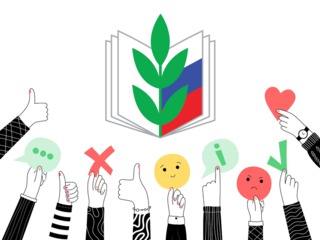 